臺北市立大直高級中學學生騎乘機車管理辦法                                       中華民國109年7月23日訂壹、依據：依臺北市政府教育局北市教中字第1093062250號函辦理。貳、目的：  為維護交通安全秩序，確保學生上、放學途中的安全，有效管制學生  騎乘機車，特制定本辦法。叁、實施對象：　　本校高中在學學生。肆、實施辦法：　　一、無機車駕照者：          學生不論有無特殊理由一律嚴禁騎機車上下學，違犯規定騎機車        者按校規處大過乙支，並會同校安人員及家長共同輔導。　　二、有機車駕照者：        於在學期間申請機車通學，參照附表一至四完成填寫後繳至學務　　　　處生輔組，始可騎乘機車。伍、一般規定：一、學生騎機車一律配戴合格安全帽，並隨身攜帶行照及駕照。二、學生機車不得外借給無駕照者。三、遵守交通規則，不超速、蛇行行駛或其他任何違規情事。四、學校不提供停放場所，請自行尋找合法之停車位，若因違法致拖　　吊，學校概不負責。五、為確保行車安全及事故責任釐清，嚴禁機車雙載。陸、違規講習：　　一、若學生因違反交通法規遭警方查獲、取締，或經教師糾正、民眾　　　　檢舉時，當事人須接受違規講習。　　二、違規講習時間為當事人違規當週利用放學時間至學務處生輔組實　　　　施，如遇考試則順延至隔週。　　三、講習時間共計1小時，內容包含案例宣導、法規認識及心得500        字撰寫。柒、本辦法陳校長核可後實施，如有未盡事宜，得補充修訂之。附表一:附表二:臺北市立大直高級中學學生騎機車家長同意保證書敝弟子_________就讀於本校___年___班，現已考取機車駕駛執照，為求通學方便，必須騎機車通學。本人保證督飭其遵守交通規則，請學校准予其機車通學，在學期間如因騎機車發生任何事故，將自行承擔與學校無關，恐口說無憑，特立此書為證此	致臺北市立大直高級中學立據人(家長)：　　　　　　　　　　（簽章）地址：電話中華民國　　　　　　年　　　　　　　月　　　　　　　日附表三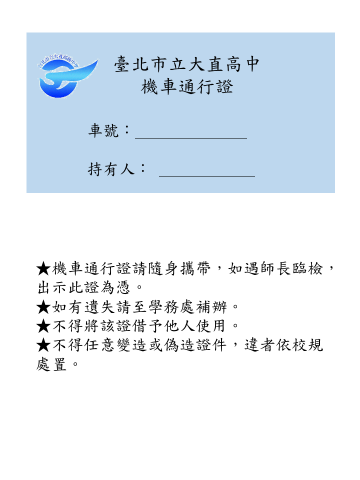 臺北市立大直高級中學學生騎機車通學申請書臺北市立大直高級中學學生騎機車通學申請書臺北市立大直高級中學學生騎機車通學申請書臺北市立大直高級中學學生騎機車通學申請書臺北市立大直高級中學學生騎機車通學申請書臺北市立大直高級中學學生騎機車通學申請書申請人申請人申請人地址電話電話班級座號姓名地址電話電話申請原因申請原因申請原因申請證件申請證件申請證件□ 一、家長保證書□ 二、身分證影本□ 三、駕駛執照影本□ 四、行車執照影本□ 五、強制責任險投保書影本□ 一、家長保證書□ 二、身分證影本□ 三、駕駛執照影本□ 四、行車執照影本□ 五、強制責任險投保書影本□ 一、家長保證書□ 二、身分證影本□ 三、駕駛執照影本□ 四、行車執照影本□ 五、強制責任險投保書影本導師導師導師校長輔導校安輔導校安輔導校安校長學務主任學務主任學務主任校長證件黏貼處證件黏貼處身分證正面影本身分證背面影本駕駛執照正面影本駕駛執照背面影本行車執照正面影本行車執照背面影本強制險照正面影本強制險照背面影本